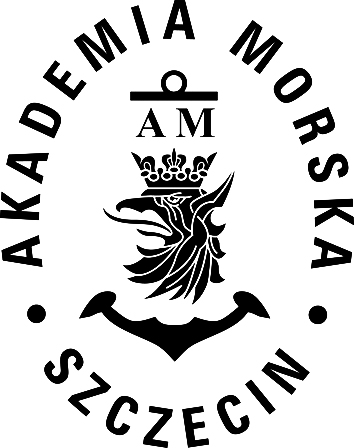 AKADEMIA MORSKA W SZCZECINIEDZIAŁ ADMINISTRACYJNO-GOSPODARCZYul. Wały Chrobrego 1-2	70 -500 Szczecintelefon (+48 91) 480 93 31	fax (+48 91) 480 95 75www.am.szczecin.pl	e-mail:am@am.szczecin.pl 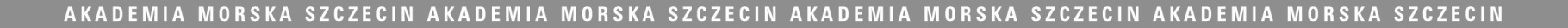 								Szczecin, dnia  23-07-2018 r.Dotyczy: wynajem powierzchni użytkowej zlokalizowanej w budynku Akademii Morskiej w SzczecinieZamawiający informuje o unieważnieniu postępowania na wynajem powierzchni użytkowej zlokalizowanej w budynku Akademii Morskiej w Szczecinie przy ul. Wały Chrobrego 1-2, ze względu na brak ofert.